      Số: 03/TB-Cty	Hải Phòng, ngày 06  tháng 03 năm 2017Thông báo
Về việc: hoãn thực hiện việc chốt danh sách cổ đông phục vụ việc đăng ký lưu ký, đăng ký giao dịch UPCOMKính gửi: Quý Cổ Đông Công Ty Cổ Phần Xây Dựng Số 3 Hải PhòngNgày 18/02/2017, Công ty cổ phần Xây Dựng Số 3 Hải Phòng có thông báo số 02/TB-Cty gửi cho Quý cổ đông về việc thực hiện việc chốt danh sách cổ đông phục vụ việc đăng ký lưu ký, đăng ký giao dịch cổ phiếu tại Sở Giao dịch Chứng khoán Hà Nội (sàn UPCOM).Tuy nhiên, để thuận lợi cho việc tổ chức đại hội đồng cổ đông thường niên năm 2017 đúng theo quy định (dự kiến tổ chức vào đầu tháng 4/2017) và hoàn tất thủ tục trả cổ tức cho cổ đông năm 2016 trước khi thực hiện các thủ tục đăng ký lưu ký, đăng ký giao dịch UPCoM. Do vậy, Công ty sẽ tạm hoãn các hoạt động đăng ký với TTLKCKVN và SGDCK Hà Nội, các cổ đông tiếp tục được chuyển nhượng tự do cổ phiếu của Công ty Cổ phần Xây dựng số 3 Hải Phòng cho đến khi có thông báo mới. Công ty phần Xây Dựng Số 3 Hải Phòng sẽ thông báo ngày chốt danh sách cổ đông để thực hiện việc đăng ký lưu ký, đăng ký giao dịch cổ phiếu tại UPCoM ngay sau khi hoàn tất việc tổ chức Đại hội đồng cổ đông thường niên và trả cổ tức năm 2016.Vậy công ty xin thông báo để Quý cổ đông được biết.Trân trọng./.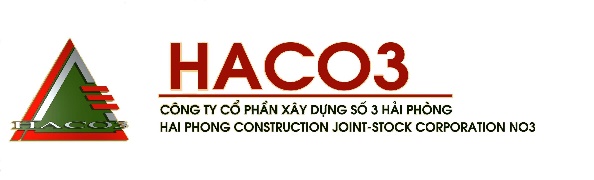  CỘNG HÒA XÃ HỘI CHỦ NGHĨA VIỆT NAMĐộc lập - Tự do - Hạnh phúcNơi nhận:			  -  Websie;-  Lưu: TCHCCHỦ TỊCH HĐQT Phạm Kỳ Hưng